Stagione Sportiva 2020/2021Comunicato Ufficiale N° 111 del 04/06/2021SOMMARIOSOMMARIO	1COMUNICAZIONI DELLA F.I.G.C.	1COMUNICAZIONI DELLA L.N.D.	1COMUNICAZIONI DEL COMITATO REGIONALE	1NOTIZIE SU ATTIVITÀ AGONISTICA	1ECCELLENZA	1RISULTATI	1GIUDICE SPORTIVO	2COMUNICAZIONI DELLA F.I.G.C.COMUNICAZIONI DELLA L.N.D.COMUNICAZIONI DEL COMITATO REGIONALENOTIZIE SU ATTIVITÀ AGONISTICAECCELLENZARISULTATIRISULTATI UFFICIALI GARE DEL 02/06/2021Si trascrivono qui di seguito i risultati ufficiali delle gare disputateGIUDICE SPORTIVOIl Giudice Sportivo, Avv. Claudio Romagnoli, con l'assistenza del segretario Angelo Castellana, nella seduta del 04/06/2021, ha adottato le decisioni che di seguito integralmente si riportano:GARE DEL 2/ 6/2021 PROVVEDIMENTI DISCIPLINARI In base alle risultanze degli atti ufficiali sono state deliberate le seguenti sanzioni disciplinari. SOCIETA' AMMENDA Euro 300,00 ATLETICO GALLO COLBORDOLO 
Per aver, durante tutto il secondo tempo, la propria tifoseria, rivolto all'arbitro espressioni irriguardose. Al 92esimo minuto inoltre, alcuni spettatori lanciavano in campo della birra che colpiva alla schiena il direttore di gara. DIRIGENTI INIBIZIONE A SVOLGERE OGNI ATTIVITA' FINO AL 11/ 6/2021 Per proteste nei confronti dell'arbitro. A fine gara AMMONIZIONE (I INFR) ALLENATORI AMMONIZIONE (II INFR) CALCIATORI ESPULSI SQUALIFICA PER UNA GARA EFFETTIVA CALCIATORI NON ESPULSI SQUALIFICA PER UNA GARA EFFETTIVA PER RECIDIVITA' IN AMMONIZIONE (V INFR) AMMONIZIONE CON DIFFIDA (IV INFR) AMMONIZIONE (VI INFR) AMMONIZIONE (III INFR) AMMONIZIONE (II INFR) AMMONIZIONE (I INFR) 		F.to IL SEGRETARIO			F.to IL GIUDICE SPORTIVO                         Angelo Castellana				       Claudio RomagnoliLe ammende irrogate con il presente comunicato dovranno pervenire a questo Comitato entro e non oltre il 14/06/2021.Pubblicato in Ancona ed affisso all’albo del C.R. M. il 04/06/2021.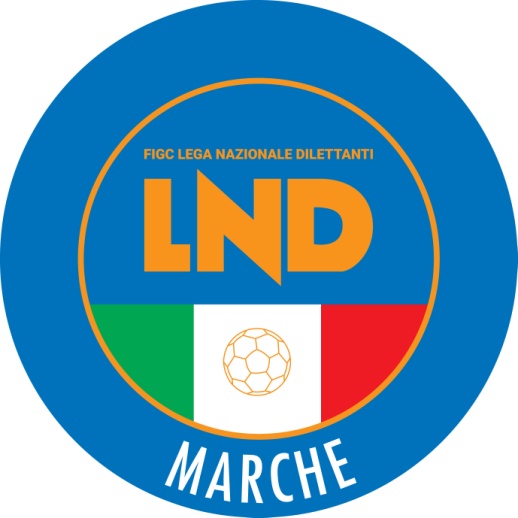 Federazione Italiana Giuoco CalcioLega Nazionale DilettantiCOMITATO REGIONALE MARCHEVia Schiavoni, snc - 60131 ANCONACENTRALINO: 071 285601 - FAX: 071 28560403sito internet: www.figcmarche.it                          e-mail: crlnd.marche01@figc.it  pec: marche@pec.figcmarche.it itRECCHI ANTONIO(ANCONITANA A.S.D.) SIENA ROBERTO(F.C. VIGOR SENIGALLIA) AMADIO PEPPINO(ATLETICO AZZURRA COLLI) CICCARELLI RICCARDO(VALDICHIENTI PONTE) NOCIARO PARIDE(CALCIO ATLETICO ASCOLI) NASIC ARMIN(VALDICHIENTI PONTE) GIOVANNINI LION(CALCIO ATLETICO ASCOLI) VALLORANI SIMONE(CALCIO ATLETICO ASCOLI) CARSETTI DENNY(F.C. VIGOR SENIGALLIA) CONTI MASSIMO(FORSEMPRONESE 1949 SD.ARL) ROSSI LUCA(PORTO D ASCOLI S.R.L.) COLONNA MARCO(ANCONITANA A.S.D.) BELKAID YASSINE(ATLETICO GALLO COLBORDOLO) RIDOLFI GIACOMO(ATLETICO GALLO COLBORDOLO) MARINI ALEX MARCO(F.C. VIGOR SENIGALLIA) D ALESSANDRO MATTEO(PORTO D ASCOLI S.R.L.) GANCI MASSIMO(SANGIUSTESE M.G.) OLIVIERI NIKOLA(SANGIUSTESE M.G.) VISCIANO IVAN(VALDICHIENTI PONTE) MARABESE TITO(ANCONITANA A.S.D.) PATRIZI LUCA(ANCONITANA A.S.D.) SOSI MAURO(ATLETICO AZZURRA COLLI) FELICETTI FRANCESCO(CALCIO ATLETICO ASCOLI) CARBONARI MICHELE(F.C. VIGOR SENIGALLIA) FUGLINI DANIELE(GROTTAMMARE C. 1899 ARL) GALASSI MICHELE(MONTEFANO CALCIO A R.L.) TESTA DAVIDE(SANGIUSTESE M.G.) TASSETTI NICOLO(VALDICHIENTI PONTE) MARZIONI THOMAS(ANCONITANA A.S.D.) TERRANOVA MATTIA(ANCONITANA A.S.D.) BARTOLINI ENRICO(ATLETICO GALLO COLBORDOLO) RIZZATO SIMONE(ATLETICO GALLO COLBORDOLO) MARINI NICOLA(JESINA CALCIO SRL) NAZZARELLI EDOARDO(JESINA CALCIO SRL) CINAGLIA DAVIDE(PORTO D ASCOLI S.R.L.)   Il Segretario(Angelo Castellana)Il Presidente(Ivo Panichi)